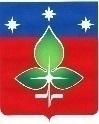 РЕВИЗИОННАЯ КОМИССИЯ ГОРОДА ПУЩИНО ИНН 5039005761, КПП503901001, ОГРН 1165043053042ул. Строителей, д.18а , г. Пущино, Московская область, 142290Тел. (4967) 73-22-92; Fax: (4967) 73-55-08ЗАКЛЮЧЕНИЕ  №11по результатам финансово-экономической экспертизы проекта постановления Администрации городского округа Пущино  «О внесении изменений в муниципальную программу «Предпринимательство городского округа Пущино на 2020- 2024 годы»                                                                                                              25 марта 2022 года             1. Основание для проведения экспертизы: Настоящее заключение составлено по итогам финансово-экономической экспертизы проекта постановления  Администрации городского округа Пущино  «О внесении изменений в муниципальную программу «Предпринимательство городского округа Пущино на 2020 - 2024 годы»  на основании:            - пункта 2 статьи 157 «Бюджетные полномочия органов государственного (муниципального) финансового контроля» Бюджетного кодекса Российской Федерации;   - подпункта 7 пункта 2 статьи 9 «Основные полномочия контрольно-счетных органов» Федерального закона Российской Федерации от 07.02.2011 № 6-ФЗ «Об общих принципах организации и деятельности контрольно-счетных органов субъектов Российской Федерации и муниципальных образований»;- подпункта 3 пункта 4.9 статьи 4 Положения о Ревизионной комиссии города Пущино, утвержденного Решением Совета депутатов города от 19 февраля 2015 г. N 68/13 ( с изменениями и дополнениями);            - пункта 4 раздела IV Порядка формирования и реализации муниципальных программ городского округа Пущино Московской области, утвержденного Постановлением Администрации городского округа Пущино от 08.11.2016 № 515-п (с изменениями и дополнениями).           2. Цель экспертизы: оценка планомерности и  обоснованности изменений муниципальной программы «Предпринимательство городского округа Пущино на 2020 – 2024 годы» (далее - проект изменений Программы).           3. Предмет экспертизы: проект Программы, материалы и документы финансово-экономических обоснований указанного проекта. Правовую основу финансово-экономической экспертизы проекта Программы составляют следующие правовые акты: Бюджетный кодекс Российской Федерации, Федеральный закон от 06.10.2003 № 131-ФЗ «Об общих принципах организации местного самоуправления в Российской Федерации, постановление Администрации города  Пущино от 27.12.2016  №641-п «Об утверждении перечня муниципальных программ городского округа Пущино», Распоряжение  председателя Ревизионной комиссии города Пущино от № 4 от 17.02.2020 года № 09 «Об утверждении Стандарта внешнего муниципального финансового контроля «Проведение финансово-экономической экспертизы».С проектом изменений Программы представлены следующие документы:- проект постановления администрации городского округа Пущино «О внесении изменений в муниципальную программу «Предпринимательство городского округа Пущино на 2020 - 2024 годы»;- Приложение №1 к проекту постановления администрации городского округа Пущино Паспорт муниципальной программы «Предпринимательство» на 2020 - 2024 годы;            - Приложение №2 к проекту постановления администрации городского округа Пущино Паспорт подпрограммы I «Инвестиции»;           - Приложение №3 к проекту постановления администрации городского округа Пущино Перечень мероприятий подпрограммы I «Инвестиции»;           -  пояснительная записка к проекту постановления Администрации городского округа.4. В результате экспертизы представленного проекта изменений Программы установлено следующее.            4.1.Объем финансирования муниципальной программы согласно требованиям пункта 1 раздела IV постановления постановление Администрации города Пущино от 08.11.2016 № 515-п «Об утверждении Порядка разработки и реализации муниципальных программ городского округа Пущино Московской области» (с изменениями и дополнениями) приведен в соответствие  с Решением Совета Депутатов городского округа Пущино  №240/44 от 24.02.2022 «О внесении изменений в решение Совета депутатов городского округа Пущино от 09.12.2021 №223/44 «О бюджете городского округа Пущино на 2022 год и на плановый период 2023 и 2024 годов».  Итоговые изменения объемов финансирования программы, внесенные в паспорт муниципальной программы «Предпринимательство» приведены в Таблице 1.                                                                                                                                Таблица 1.           Общий объем финансирования муниципальной программы увеличился на 0,5% или 800 тыс. рублей и составил 162690,20 тыс. рублей в связи с увеличением финансирования в 2022 году, путем добавления средств (800 тыс. рублей) в подпрограмму I «Инвестиции» Основное мероприятие 02. Создание многофункциональных индустриальных парков, технологических парков, промышленных площадок.          5. Выводы: в муниципальную программу «Предпринимательство городского округа Пущино на 2020-2024 годы» вносятся в соответствии со ст.179 Бюджетного кодекса РФ. Объем финансирования муниципальной программы, соответствует объемам бюджетных ассигнований, предусмотренных Решением Совета Депутатов городского округа Пущино  №240/44 от 24.02.2022 «О внесении изменений в решение Совета депутатов городского округа Пущино от 09.12.2021 №223/44 «О бюджете городского округа Пущино на 2022 год и на плановый период 2023 и 2024 годов».        Председатель                                                                                            Е.Е. ПрасоловаИсточники финансирования муниципальной программы, Расходы (тыс. рублей)Расходы (тыс. рублей)Расходы (тыс. рублей)Расходы (тыс. рублей)Расходы (тыс. рублей)Расходы (тыс. рублей)в том числе по годам:Всего2020 год2021 год2022 год2023 год2024 годМП "Предпринимательство" всего, в том числе по годам:161890,2049546,9964583,2022397,0015150,0010213,00Средства бюджета Московской области95506,2742626,3830335,699266,609097,804179,80Средства федерального бюджета53144,614124,4026587,3111793,705319,605319,60Средства бюджета городского округа 13239,312796,217660,201336,70732,60713,60Внебюджетные средства0,000,000,000,000,000,00ПРОЕКТ МП "Предпринимательство" всего, в том числе по годам:162690,2049546,9964583,2023197,0015150,0010213,00Средства бюджета Московской области95506,2742626,3830335,699266,609097,804179,80Средства федерального бюджета53144,614124,4026587,3111793,705319,605319,60Средства бюджета городского округа14039,312796,217660,202136,70732,60713,60Внебюджетные средства0,000,000,000,000,000,00